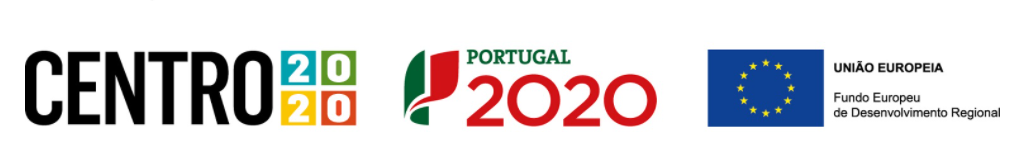 Designação do Projeto:Inovação Produtiva – Em territórios de Baixa DensidadeInovação Produtiva – Em territórios de Baixa DensidadeCódigo do Projeto:Centro-02-0853-FEDER-113117Centro-02-0853-FEDER-113117Objetivos principais: Objetivos principais: Alargar o portefólio de produtos com a produção e comercialização de Asfalto Betuminoso Frio, com reaproveitamento de resíduos (economia circular), o qual se estima o alcance de um VN na ordem dos 16.729.491,27 € em 2024;Aposta na internacionalização, nomeadamente a entrada nos mercados de Espanha, França e São Tomé, representando uma Intensidade de Exportações de 11,54% em 2024;Redução dos consumos específico de energia no do processo de produção de betuminoso em cerca de 25% no ano pós-projeto, face a 2018.Alargar o portefólio de produtos com a produção e comercialização de Asfalto Betuminoso Frio, com reaproveitamento de resíduos (economia circular), o qual se estima o alcance de um VN na ordem dos 16.729.491,27 € em 2024;Aposta na internacionalização, nomeadamente a entrada nos mercados de Espanha, França e São Tomé, representando uma Intensidade de Exportações de 11,54% em 2024;Redução dos consumos específico de energia no do processo de produção de betuminoso em cerca de 25% no ano pós-projeto, face a 2018.                  Região de Intervenção:                   Região de Intervenção: CentroCentroEntidade Beneficiária:Entidade Beneficiária:WindPark, Lda.WindPark, Lda.Data de Aprovação:Data de Aprovação:21 de Junho de 202121 de Junho de 2021Data de Início do Projeto:Data de Início do Projeto:06 de Abril de 202106 de Abril de 2021Data de Conclusão do Projeto:Data de Conclusão do Projeto:05 de Abril de 202305 de Abril de 2023Custo total elegível:Custo total elegível:EUR 1.222.309,95EUR 1.222.309,95Apoio Financeiro da União Europeia (FEDER):Apoio Financeiro da União Europeia (FEDER):EUR 428.509,73EUR 428.509,73Descrição do Projeto:Descrição do Projeto:Criação de uma nova Central, a qual permitirá aumentar significativamente a sua capacidade produtiva e torná-la mais eficiente. Em simultâneo a Empresa ficará dotada de recursos tecnológicos para o desenvolvimento de inovadoras misturas betuminosas para a produção de um novo produto de características diferenciadoras e valor acrescentado - Asfalto Betuminoso Frio. Este produto irá permitir à Empresa entrar num novo segmento de mercado na área do betuminoso, com foco na comercialização no mercado Internacional.Criação de uma nova Central, a qual permitirá aumentar significativamente a sua capacidade produtiva e torná-la mais eficiente. Em simultâneo a Empresa ficará dotada de recursos tecnológicos para o desenvolvimento de inovadoras misturas betuminosas para a produção de um novo produto de características diferenciadoras e valor acrescentado - Asfalto Betuminoso Frio. Este produto irá permitir à Empresa entrar num novo segmento de mercado na área do betuminoso, com foco na comercialização no mercado Internacional.